Территория интеллекта - №3 (17),  май 2010 – с.43 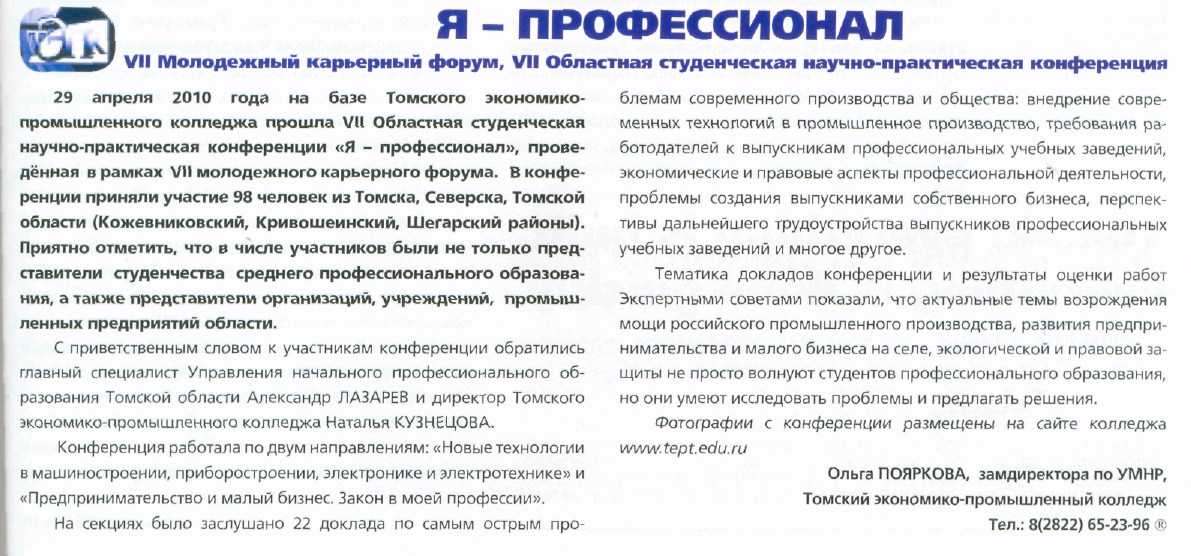 